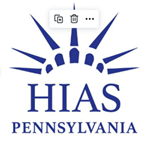 Temporary Protection Status (TPS) - HaitiTemporary Status Protection (TPS) is a temporary immigration benefit for people of certain nationalities who cannot return to their homeland safely, whether due to armed conflicts, natural disasters or other extraordinary conditions of a temporary nature.Haiti was re-designated for TPS until August 3, 2024 allowing Haitian nationals living in the United States since November 6, 2022, to also qualify to apply for the first TPS.______________________________________________________________________________What are the benefits of TPS?Live lawfully in the United States until August 3, 2024; Have a valid work authorization card until August 3, 2024; andThe possibility to apply for travel authorization in certain cases.Unfortunately, TPS does not lead to any permanent legal status or a green card, but could be extended if the U.S. Department of Homeland Security re-designates the country for TPS before August 3, 2023. Who is eligible for TPS?Haitian nationals who can prove their identity and have proof of their Haitian nationality.Haitian nationals who were physically present in the United States since February 4, 2023.Haitian nationals who have been residing continuously in the U.S. since November 6, 2022.Who is not eligible for TPS?Applicants convicted of any felony or two or more misdemeanors committed in the United States;Applicants found inadmissible for non-waivable criminal and security-related grounds;Applicants that participated in the persecution of another individual or engage in or incited terrorist activity;Talk to an immigration lawyer to determine if you qualify for TPS.Registration and Re-Registration of TPSInitial TPS applicants must register (file a TPS application) during registration period between Jan. 26, 2023, through Aug. 3, 2024, or qualify for an exception that allows late filing;Current TPS holders must re-register for TPS (file TPS application) before March 27, 2023 to get TPS extended. What documents do I need to submit?Copy of Passport, Birth Certificate (with translation) or National ID with Photo and/or fingerprint.I-94 Arrival/Departure Record or parole document showing your date of entry.Copies of documents showing your name and dates since your arrival in the U.S. such us employment records, rent receipts, utility bills, school records, hospital or medical records and other documents. Court disposition records (if you were ever arrested, charged, or convicted for a criminal offense).Copy of immigration notices if you have other immigration applications pending. What are the filing fees? For most applicants, the total USCIS fee for TPS will be $545 per person unless the applicant is under 14 or over 66 years of age).$50 for TPS Application (Form I-821)$410 for Employment Authorization Application (I-765 Form)$85 for biometrics (fingerprints and picture)A fee waiver request is available for those who are unable to afford the filing fees. However, there is no guarantee that a fee waiver request will be approved. How do I apply for an employment authorization Card? Submit Form I-765 Application for employment authorization card Two passport picturesFiling fee or a fee waiver application (Form I-912 Fee Waiver Request).What is a fee waiver Request? A fee waiver is an immigration form requesting immigration to waive filing fees for certain applications. If you request a fee waiver, you need to document  your annual household income or demonstrate financial hardship including, but not limited to, medical expenses of family members, unemployment, eviction, and homelessness. For more information about TPS visit: https://www.uscis.gov/humanitarian/temporary-protected-status or access this link with your phone (IPhone or Android).Open your phone’s camera.Point your camera at the little square below.A link to the USCIS website will appear-click and learn more about TPS.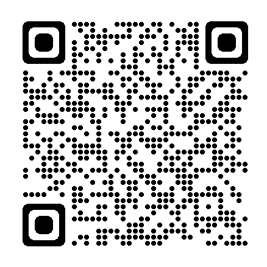 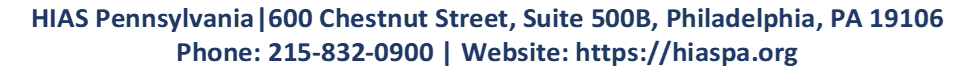 